Remplis les cases avec les mots suivants :Titre - Auteurs - Editeur - Illustration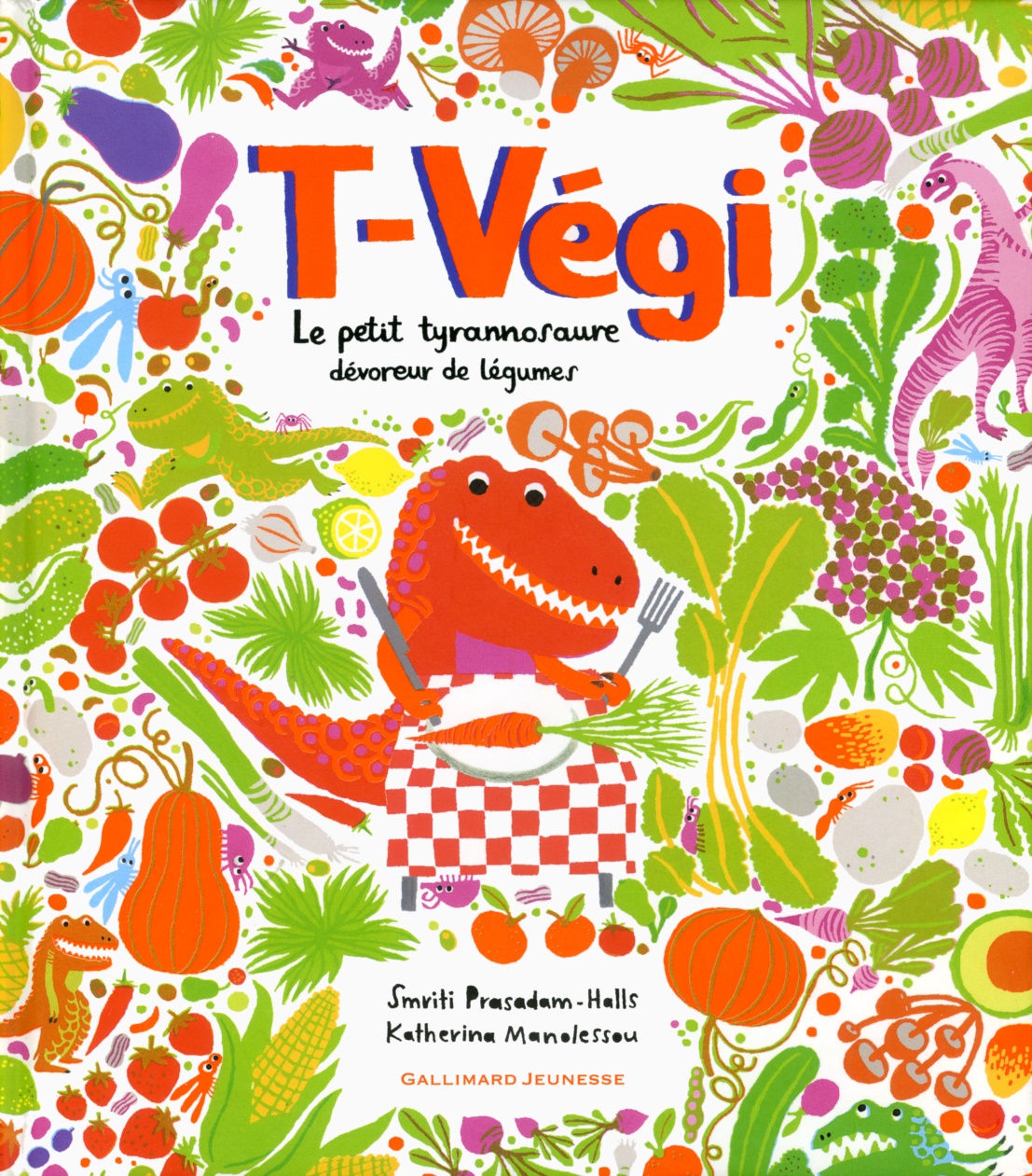 